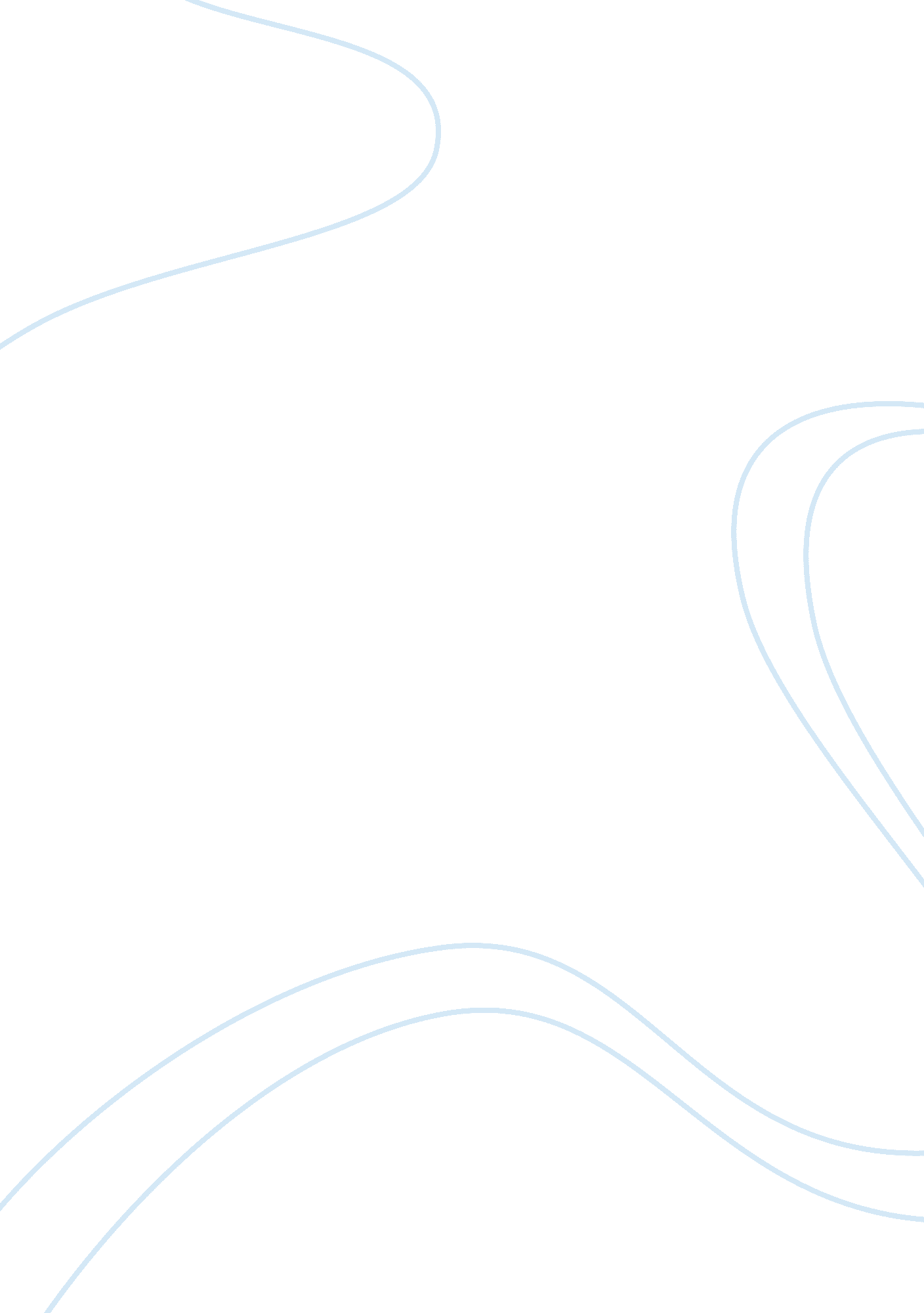 Christian faith in a postmodern context theology religion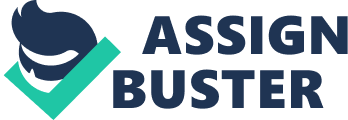 The book written by Lieven Boeve, Interrupting Tradition: An Essay on Christian Faith in a Postmodern Context trades about his debates on the new context that challenges Christian tradition to recontextualise itself. The fact that the Catholic Church and the Catholic religion gives intending to life and being confronting the new world in recent old ages wherein the transmittal of the Christian tradition is a battle in a big portion of Western Europe peculiarly in Flanders. Boeve divided the book into three parts contain three to four chapters each. The first portion trades with clear uping the state of affairs in which the Christian tradition finds itself. Separate two shows a extremist confrontation between the Christian religion and modernness, and portion three provides an historical line of idea to the present twenty-four hours and offer an analysis of the job of cardinal life options ( postmodern context ) . In the first three chapters, Boeve discus tradition and its development from modern and postmodern context. Tradition, which defines as belief, passed down in a society that can soon be experienced. In Christian tradition, it is apparent that these beliefs show an of import function in the very foundations of Christianity. The mere fact that truth has history led the theologists on the thought of the development of tradition. Therefore, it is so necessary by the passing of clip that every displacement in context comprises a challenge to the Christian tradition to redevelop itself in duologue in present context. This is done through a procedure of recontextualisation where it shows a fact that tradition is undergoing a procedure of development. In line with this portion of the book shows tradition viewed in the modern context that has something to make with cultural modernization procedure where secularization to which spiritual tradition lost its primary function as beginning for human values, and the generalisation of values nowadayss that respect in value and truth was merely feasible merely in private sphere. On the others manus, these development leads to another position which is the modernness ‘ s ‘ master narrations ‘ where human desire of advancement in his ain manner. In the postmodern context, it views tradition with a unequivocal terminal. This happened because of the primary issues confronting it – individualization and pluralization. Boeve in this portion of the book shows non truly the terminal of the tradition but instead it shows a wider position, that a individual should hold an single automatic determination that can merely be experienced in religion but it lies ever the world of taking because this remain an option. In portion two, religion in the postmodern context leads to a comparing between an unfastened and closed narration, which shows a clearer position, more significantly with the importance of the unfastened narrative which does supply an equal chance for a recontextualisation of the Christian narration in our postmodern context. From these, Boeve shows manner that leads closed narrative towards an unfastened narrative and see the modern experience of transcendency. Boeve, eventually tackles in the last portion of the book about the foundation of an unfastened Christian narration. This deals with the recontextualisation of Christian narration in the existent context. It shows here in giving intent to a Christian narration. This intent showed by the writer is done by God who decidedly revealed Godself in a specific human individual which is Jesus. It besides stated in this portion about the negative divinity. It is the writer ‘ s purpose that through this negative divinity, may see the break of Christian narrations by God that the God who is inexplicable, concealed and absent still can be revealed. In add-on, Christianity Interrupted by the universe faiths, Boeve pictures different fables as a manner of explicating Christianity interrupted by the universe faiths. In the present twenty-four hours state of affairs, we may include ourselves holding different narrations because in visible radiation of seeking for truth, we are prosecuting on the same world of being blind or holding different perspective- plurality. It can besides be like the fable of the ring, which indicates and attempts to uncover who is the best among faiths and who had the ultimate clasp to the truth, but in line with the reading, no 1 can claim as the best holder of the truth. Final opinion is deferred until God comes. At the last portion of the book, which is the epilogue, Boeve conclude with a contemplation on the place of the Christian in the modern-day universe. It is clearly stated here that religion is no longer a socio-structural option but it is a echt ‘ faith option as an expressed pick for the Christian narration to construct human model for a peculiar narration. Faith as a ‘ faith option ‘ implies a religiously-motivated critical consciousness. Last, the content of the religion in the terminal under the force per unit areas of modernness, one may derive nil but ineptitude. However, Boeve shows still a positive result behind this state of affairs that one may misdirect but shortly he will happen the right way. Interrupting Tradition efficaciously shows the state of affairs of Christian religion in the postmodern context by supplying a position about the current state of affairs of the tradition. This is the world in that challenges tradition to be recontextualised itself. The writer achieved his end by supplying this book a rubric that is relevant and truly interrupts tradition. Likewise, it besides interrupts the reader by demoing statements and facts of the world facing by tradition. This book presents a new apprehension in the portion of the reader that finally affects his ain position and to be cognizant of the Christian tradition confronting a quandary. It besides provides stuff that can take a individual to rethink what he believes. Nevertheless, even though this is the world, every reader of this book must derive adequate bravery to prosecute in a duologue and bend to praxis. Furthermore, after reading this book we end full of hope with strength to confront the new tomorrow and thanking God for giving us our ain tradition as a beginning of foundation of our Christianity. We are in the darkness but shortly happen the visible radiation. As what is stated in the last portion of the epilogue ( p. 183 ) , “ Possibly such an unfastened construct may be compared with a compass that, wherever one may be in the universe, ever points north and therefore helps one happening the right way to follow ” . 